ПРОЕКТ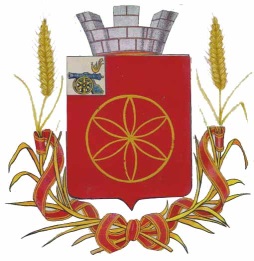 АДМИНИСТРАЦИЯ МУНИЦИПАЛЬНОГО  ОБРАЗОВАНИЯРУДНЯНСКИЙ  РАЙОН  СМОЛЕНСКОЙ ОБЛАСТИП  О  С  Т  А Н  О  В  Л  Е Н  И  Еот _____________ № _____ В соответствии с  Градостроительным кодексом Российской Федерации, Бюджетным кодексом Российской Федерации, Федеральным законом от 06.10.2003 №131-ФЗ «Об общих принципах организации местного самоуправления в Российской Федерации»,  постановлением правительства Российской федерации от 01.10.2015  №1050 «Об утверждении требований к программам, комплексного развития социальной инфраструктуры поселений, городских округов», постановлением Администрации муниципального образования Руднянский район Смоленской области от 19.12.2016 № 471 «Об утверждении Порядка принятия решения о разработке муниципальных программ, их формирования и реализации и Порядка проведения оценки эффективности реализации муниципальных программ»Администрация муниципального образования Руднянский район Смоленской области п о с т а н о в л я е т:1. Утвердить прилагаемую муниципальную программу «Комплексное развитие социальной инфраструктуры Кляриновского сельского поселения Руднянского района Смоленской области»  на 2018 - 2027 годы.  2. Контроль за исполнением настоящего постановления возложить на заместителя Главы муниципального образования Руднянский район Смоленской области  Брич С. Е.Глава муниципального образования                                                                    Руднянский район Смоленской области                                               Ю. И. ИвашкинУТВЕРЖДЕНА                                                                            постановлением Администрации                                                                            муниципального образования                                                                         Руднянский район Смоленской области                                                                                                                                                             от «____» ___________ г. № _____МУНИЦИПАЛЬНАЯ ПРОГРАММА«Комплексное развитие социальной инфраструктурыКляриновского сельского поселения Руднянского района Смоленской области» на 2018-2027 годы(далее - Программа)Паспорт программы 2. Характеристика существующего состояниясоциальной инфраструктуры поселенияКляриновское сельское поселение находится в северной части Руднянского района и является пограничным с республикой Беларусь. На севере соседствует с Понизовским сельским поселением, на востоке с Демидовским районом Смоленской области, с Переволочским сельским поселением на юге.Площадь поселения составляет 24592 га. Численность населения по данным на 01.01.2017г  - 601 чел.Расселение на территории Кляриновского сельского поселения характеризуется мелкоселенностью и насчитывает 29 деревень. Из них 3 населенных пункта без жителей, 15 с численностью до 10 человек, 9 - от 10  до 100 человек и 2 деревни – более 100 человек. Жилой фонд по поселению составляет 17,3 тыс.м2 , и почти полностью находится в личной собственности – 16,92  тыс.м2; количество квартир – 431, в том числе в частной собственности – 423; площадь одной квартиры (в среднем) – 40 м2. 38% всего жилого фонда обладает высоким процентом износа – свыше 70%, благоустройство  жилых строений полностью отсутствует. Поселение находится в 40 минутной доступности до центра района - города Рудни и в 2 часах от города Смоленска.Административным центром Кляриновского сельского поселения является деревня Кляриново.2.1. Сфера образованияОбразование - единый целенаправленный процесс воспитания и обучения, являющийся общественно значимым благом и осуществляемый в интересах человека, семьи, общества и государства, а также совокупность приобретаемых знаний, умений, навыков, ценностных установок, опыта деятельности и компетенции в целях интеллектуального, духовно-нравственного, творческого, физического и профессионального развития человека, удовлетворения его образовательных потребностей и интересов. Таким образом, перед муниципальной системой образования поставлена цель - повышение качества и доступности предоставляемых услуг населению муниципального образования Руднянский район Смоленской области. Для достижения поставленной цели была разработана муниципальная программа "Развитие образования и молодежной политики на территории муниципального образования Руднянский район Смоленской области» на 2017-2019 годы (далее – Программа). Программа включает следующие 3 подпрограммы, в том числе:- подпрограмма 1 «Развитие дошкольного образования»;- подпрограмма 2 «Развитие общего образования";- подпрограмма 3 «Развитие системы дополнительного образования». На территории Кляриновского сельского поселения Руднянского района Смоленской области объекты образования отсутствует. Количество детей школьного возраста на территории поселения составляет 6 человек. Школьными автобусами организована доставка детей школьного возраста из сельских населенных пунктов в МБОУ «Понизовская школа».2.2. Сфера культуры        В современном мире сохранение, развитие объектов культуры на селе  является важнейшим фактором, который обеспечивает духовное развитие общества и активно влияет на экономический рост, социальную стабильность, национальную безопасность и развитие институтов гражданского общества.       На сегодняшний день на территории Кляриновского сельского поселения Руднянского района Смоленской области действует один сельский Дом культуры, функционирует три библиотеки. Сельские дома культуры - центр общественной и культурной жизни людей на селе, место общения, развития творческих способностей земляков.Ведущее место в обеспечении многообразия культурной жизни сельского населения занимает Кляриновский Дом культуры. Основным показателем стабильности и востребованности услуг этого учреждения является возможность самореализации и гармонизации личности, повышение культурного уровня населения.Задача сохранения и развития культурных традиций решается путем организации и проведения культурно-массовых мероприятий, сохранения и развития традиционных форм народного искусства, самодеятельного художественного творчества. Ежегодно в Кляриновском СДК проводится более 139 культурно-досуговых мероприятий, количество участников в среднем составляет 2013 человек, количество клубных формирований - 6, в которых задействовано 32 человекаЕжегодно проводятся культурно-массовые мероприятия, посвященные Международному женскому дню, Празднику весны и труда, Дню защиты детей, Дню любви, семьи и верности, День деревни, Дню матери, и другие мероприятия, направленные на популяризацию семейных ценностей.Сельская библиотека - центр жизни местного общества. Максимально приближенная к населению, сельская библиотека является центром общественной и культурной жизни, единственным учреждением, предоставляющим бесплатное пользование книгой, обеспечивающим конституционное право жителей села на свободный доступ к информации.  На территории  Кляриновского сельского поселения Руднянского района Смоленской области функционируют Кляриновская  библиотека - филиал №3, Николинская библиотека – филиал №18 и Стрелицкая библиотека – филиал №24. Количество пользователей составляет 370 человек, посещений в год– 3580, книговыдача в год– 8270.Из историко-культурного наследия на территории поселения находятся следующие памятники археологии:- городище  – 0,5 км южнее д. Нивки, на левом берегу р. Рутавечь;- городище – 1км юго-западнее д. Фащево, на правом берегу р. Рутавечь, кон. 1 тыс. до н.э.Памятники истории:- здание школы, где в предвоенные годы работала преподавателем П.П. Романенкова, повешенная фашистами за связь с партизанами – д. Братышки, 1930-1941 гг. (утрачено);- место, где родился активный борец за установление Советской власти в Поречском уезде П.Е. Глушнев, убитый врагами Советской власти в 1918 г. – д. Брусы (в настоящее время неактуален);- памятное место, где воинам Смоленского полка была создана первая в Руднянском районе сельхоз коммуна «Путь Красноармейца» - д. Кляриново, 1920г. (в настоящее время неактуален);- братская могила 260 советских воинов, погибших в боях с фашистскими захватчиками, среди которых похоронена санинструктор, герой советского союза К.С. Константинова – д. Распопы, 1941-1943гг., 1925-1943/44гг, 1953г.;- место, где проходили крупные бои партизан полка «Тринадцать» под командованием С.В. Гришина с фашистами – д. Сурмилицы, 1942 г. (утрачено);- братская могила трех советских воинов, погибших в бою с фашистами – д. Сурмилицы, кладбище, 1943 г.;- могила секретаря силуяновской волостной комячейки, активного борца за установление Советской власти в Пореческом уезде, убитого контрреволюционерами П.Е. Глушнева – д. Шапки 1893-1918 гг. (в настоящее время неактуален);- могила революционера-большевика М.К. Нахаева, убитого врагами советской власти – д. Шапки, 1892-1918 гг. (в настоящее время неактуален);- братская могила советских воинов, погибших в боях с фашистскими захватчиками – д. Шапки, кладбище, 1941-1943 гг.;Таблица 1-2 – Перечень воинских захоронений     Все объекты историко-культурного наследия требуют разработки проектов охраны территории с описанием режима использования, определения статуса, разработки охранных зон и охранных мероприятий и должны быть включены в систему экспозиции культурного достояния района.В развитии сферы культуры и отдыха должно доминировать направление повышения образовательно-культурного уровня населения. Для этого необходима реконструкция существующих библиотек и сельских домов культуры, являющиеся неотъемлемой частью культурной жизни поселения. 2.3. Сфера здравоохранения Организация медико-социальной помощи на селе, её объем и качество зависят от: удалённости медицинских учреждений от места жительства пациентов; укомплектованности квалифицированными кадрами, оборудованием; возможности получения специализированной медицинской помощи, в том числе и доврачебной; возможности реализации нормативов медико-социального обеспечения. Первичным звеном оказания медико-санитарной помощи на селе являются фельдшерско-акушерские пункты (далее – ФАП). Социальная инфраструктура в сфере здравоохранения на территории Кляриновского сельского поселения Руднянского района Смоленской области  представлена ФАП  в д. Кляриново.Удаленность Кляриновского ФАП от ОГБУЗ «Руднянская районная центральная больница» составляет 18 км., радиус обслуживания - 5 км., приписное население составляет 225 человека, медперсонал - фельдшер 1 ед.Основными задачами ФАП являются оказание доврачебной помощи и проведение санитарно-оздоровительных и противоэпидемических мероприятий, направленных на профилактику заболеваний, снижение заболеваемости и травматизма, повышение санитарно-гигиенической культуры сельского населения. Фельдшер ФАП оказывает больным неотложную доврачебную лечебную помощь как на ФАПе, так и на дому, ведет профилактическую работу. В случаях, требующих врачебной помощи и консультации, фельдшер направляет больных к специалистам ОГБУЗ «Руднянская районная центральная больница» .3. Перечень мероприятий по проектированию, строительствуи реконструкции объектов социальной инфраструктуры поселенияИнформация о мероприятиях по проектированию, строительству и реконструкции объектов социальной инфраструктуры Кляриновского сельского поселения Руднянского района Смоленской области  представлена в Приложение №1 к Программе.4. Оценка объемов и источников финансированиямероприятий ПрограммыРеализация мероприятий муниципальной программы планируется за счет средств внебюджетных источников.Обоснование планируемых объемов ресурсов на реализацию муниципальной программы заключается в создании условий эффективного функционирования и развития объектов социальной инфраструктуры для обеспечения повышения качества жизни населения Кляриновского сельского поселения Руднянского района Смоленской области.Общий объем внебюджетных ассигнований на реализацию муниципальной программы составляет 4 000 тыс. рублей, в том числе по годам:2022 год – 1 000,0 тыс. руб.2023-2027 годы – 3 000,0 тыс. рублей.Ресурсное обеспечение реализации муниципальной программы носят прогнозный характер и может быть скорректировано в течение периода ее действия с учетом особенностей реализации  региональных целевых программ, муниципальных программ и механизмов, на которых она базируется, а также с учетом ежегодного утверждения бюджетов Смоленской области, бюджета муниципального образования Руднянский район Смоленской области, бюджета  Кляриновского сельского поселения Руднянского района Смоленской области  на очередной финансовый год и плановый период.5. Целевые индикаторы ПрограммыЦелью Программы является обеспечение эффективного функционирования и развития социальной инфраструктуры Кляриновского сельского поселение  в соответствии с установленными потребностями сельского населения в объектах социальной инфраструктуры поселения.Достижение цели и решение задачи Программы оцениваются целевыми показателями (индикаторами) эффективного функционирования и развития объектов социальной инфраструктуры поселения:1. Доля детей школьного возраста Кляриновского сельского поселение Руднянского района Смоленской области обеспеченных ученическими местами в школе в одну смену. 2. Удельный вес населения Кляриновского сельского поселение Руднянского района Смоленской области участвующих в  культурно - досуговых формированиях. 3. Удельный вес населения Кляриновского сельского поселение Руднянского района Смоленской области - пользователей библиотек. 4. Доля населения Кляриновского сельского поселение Руднянского района Смоленской области, обсеченная квалифицированной доврачебной медицинской помощью. Планируемые значения индикаторов обеспеченности населения объектами социальной инфраструктуры по годам реализации по каждому мероприятию представлены в Приложение № 2 к Программе.6. Оценка эффективности мероприятий Программы       Оценка эффективности реализации Программы осуществляется на основании Методики оценки эффективности реализации муниципальных программ, утвержденной постановлением Администрации муниципального образования Руднянский район Смоленской области от 19.12.2016 № 471 «Об утверждении Порядка принятия решения о разработке муниципальных программ, их формирования и реализации и Порядка проведения оценки эффективности реализации муниципальных программ».7. Предложения по совершенствованиюнормативно-правового и информационного обеспеченияразвития социальной инфраструктурыПри оценке нормативно-правовой базы, необходимой для эффективного функционирования и развития социальной инфраструктуры поселения, не требуется внесение изменений по совершенствованию нормативно-правового и информационного развития социальной инфраструктуры, направленные на достижение целевых показателей Программы.Приложение № 1                   к муниципальной программе «Комплексное развитие социальной инфраструктуры                                                                                                                                                                               Кляриновского сельского поселения                                      Руднянского района Смоленской области»на 2018-2027 годыПереченьмероприятий по проектированию, строительству и реконструкции объектов социальной инфраструктуры--------------------------------<*> Программа комплексного развития социальной инфраструктуры является концептуальным документом и не влечет возникновения расходных обязательств, конкретизация сумм расходов и возникновение расходных обязательств происходит с помощью таких инструментов, как муниципальные и государственные программы;<**> представленные технико-экономические параметры объектов не являются окончательными, могут быть изменены в большую или меньшую сторону на этапе проектирования, не указанные параметры уточняются также на этапе проектирования;Приложение № 2                   к муниципальной программе «Комплексное развитие социальной инфраструктуры                                                                                                                                                                               Кляриновского сельского поселения                                      Руднянского района Смоленской области»на 2018-2027 годыЦелевые индикаторы обеспеченности населенияобъектами социальной инфраструктурыОб утверждении муниципальной программы «Комплексное развитие социальной инфраструктуры Кляриновского сельского поселения Руднянского района Смоленской области»  на 2018 - 2027 годыНаименование ПрограммыМуниципальная  программа «Комплексное развитие социальной инфраструктуры Кляриновского сельского поселения Руднянского района Смоленской области» на 2018-2027 годыОснование для разработки ПрограммыПравовыми основаниями для разработки Программы являются:1. Градостроительный кодекс Российской Федерации.2. Федеральный закон от 06.10.2003 N 131-ФЗ "Об общих принципах организации местного самоуправления в Российской Федерации".3. Постановление Правительства Российской Федерации от 01.10.2015 N 1050 "Об утверждении требований к программам комплексного развития социальной инфраструктуры поселений, городских округов".4. Приказ Министерства экономического развития Российской Федерации от 29.03.2016 №181 « Об утверждении порядка осуществления мониторинга разработки и утверждения программ комплексного развития социальной инфраструктуры поселений, городских округов».5.Постановление Администрации муниципального образования Руднянский район Смоленской области от 19.12.2016 № 471 «Об утверждении Порядка принятия решения о разработке муниципальных программ, их формирования и реализации и Порядка проведения оценки эффективности реализации муниципальных программ».6. Решение Совета депутатов Кляриновского сельского поселения Руднянского района Смоленской области от 17.08.2011 №53 «Об утверждении Генерального плана Кляриновского сельского поселения и Правил землепользования и застройки Кляриновского сельского поселения».Наименованиезаказчика ПрограммыАдминистрация Понизовского сельского поселения Руднянского района Смоленской области Россия, 216782, Смоленская область, Руднянский район,  д. Кляриново,   ул. Центральная, д.11.Наименование разработчика ПрограммыАдминистрация муниципального образования Руднянский район Смоленской области Россия, 216790, Смоленская область, г. Рудня, ул. Киреева, д. 93Цель Программы    Создание материальной базы развития социальной  инфраструктуры для обеспечения повышения качества жизни населения Кляриновского сельского поселения Руднянского района Смоленской области.Задача Программы     Обеспечение населения Кляриновского сельского поселения Руднянского района Смоленской области объектами социальной инфраструктуры в соответствии с установленными потребностями в шаговой доступности, в том числе доступность этих объектов для лиц с ограниченными возможностями здоровья и инвалидов.       Создание условий безопасности, качества для эффективного функционирования и развития объектов социальной инфраструктуры. Целевые показатели (индикаторы) обеспеченности населения объектами социальной инфраструктуры1. Доля детей школьного возраста обеспеченных ученическими местами в школе в одну смену.2. Удельный вес сельского населения участвующих в  культурно - досуговых формированиях.3. Удельный вес сельского населения-пользователей библиотек. 4. Доля сельского населения, обсеченная квалифицированной доврачебной медицинской помощью. Укрупненное описание запланированных мероприятий (инвестиционных проектов) по проектированию, строительству, реконструкции объектов социальной инфраструктурыРеконструкция существующих объектов социальной инфраструктуры в соответствии с требованиями государственных стандартов, социальных норм и нормативов, создание условий для эффективного функционирования и развития объектов социальной инфраструктуры в соответствии с установленными потребностями населения Кляриновского сельского поселения Руднянского района Смоленской области.Сроки и этапы реализации ПрограммыСрок реализации Программы: 2018 - 2027 годы.Объемы и источники финансирования ПрограммыОбщий объем внебюджетных ассигнований на реализацию муниципальной программы составляет                 4 000 тыс. рублей, в том числе по годам:2022 год – 1 000,0 тыс. руб.2023-2027 годы – 3 000,0 тыс. рублейОжидаемые результаты реализации Программы     Успешная реализация мероприятий Программы позволит к 2027 году обеспечить следующие результаты:- доля детей школьного возраста Кляриновского сельского поселение Руднянского района Смоленской области обеспеченных ученическими местами в школе в одну смену - 100%.- удельный вес населения Кляриновского сельского поселение Руднянского района Смоленской области участвующих в  культурно - досуговых формированиях до  7%.- удельный вес населения Кляриновского сельского поселение Руднянского района Смоленской области -пользователей библиотек до 63%.-доля сельского населения, обсеченная квалифицированной доврачебной медицинской помощью - 100%.№п/п Наименование населенного пунктаНаименование объектаСостояние объектаНеобходимые основные виды работ1.2.3.4.5.1.д. Бор2 братские могилы на гражданском кладбищеУдовлетворит.Текущий ремонт2.д. НивкиБратская могила на гражданском кладбищеУдовлетворит.Капитальный ремонт3.д. КадомыБратская могила на гражданском кладбищеУдовлетворит.Текущий ремонт4.д. ШмыриОдиночная могила на гражданском кладбищеУдовлетворит.Текущий ремонт5.д. РаспопыБратская могила,захоронено 260 чел.Удовлетворит.Капитальный ремонт1.2.3.4.5.6.д. НовоселкиБратская могила на гражданском кладбище.Удовлетворит.Капитальный ремонт7.д. ШапкиБратская могила, на гражданском кладбище.Удовлетворит.Текущий ремонт8.д. СурмилицыВоинское захоронение, на гражданском кладбище.Удовлетворит.Текущий ремонт.№ п/пПрограммные мероприятия (инвестицион-ные проекты)Ответст-венные исполни-телиИсточ-ники финансированияОбъемы финансирования<*> , тыс. руб.Объемы финансирования<*> , тыс. руб.Объемы финансирования<*> , тыс. руб.Объемы финансирования<*> , тыс. руб.Объемы финансирования<*> , тыс. руб.Объемы финансирования<*> , тыс. руб.Объемы финансирования<*> , тыс. руб.Технико-экономические параметры объекта<**>Целевые индикаторы объекта№ п/пПрограммные мероприятия (инвестицион-ные проекты)Ответст-венные исполни-телиИсточ-ники финансированиявсегов том числе по годамв том числе по годамв том числе по годамв том числе по годамв том числе по годамв том числе по годамТехнико-экономические параметры объекта<**>Целевые индикаторы объекта№ п/пПрограммные мероприятия (инвестицион-ные проекты)Ответст-венные исполни-телиИсточ-ники финансированиявсего201820192020202120222023-2027Технико-экономические параметры объекта<**>Целевые индикаторы объекта123456789101113143Реконструкция Кляриновского сельского Дома культуры, Кляриновской библиотека- филиал №3 Админист-рация МО Руднянский район Смоленской областиВнебюджетные источники1 000,000001000,00Учреждения культуры: СДК- вместимость зала - 100 мест;                      S = 230 м2; Библиотека-  S=20 м2Удельный вес сельского населения:                      - участвующих в  культурно - досуговых формированиях; -пользователей библиотек.7Иные мероприятия по комплексному развитию социальной инфраструктуры поселенияАдминист-рация МО Руднянский район Смоленской областиВнебюджетные источники3000,0000003000,0хх12345678910111314Итого по Программе:Админист-рация МО Руднянский район Смоленской Внебюджетные источники4 000,000001 000,03 000,0хх№ п/пВид объекта социальной инфрастру-ктурыЦелевой индикаторЕдиница измеренияБазовое значение целевого показателя (индикатора) 2017 г.Планируемые значения целевых показателей (индикаторов) по годам реализацииПланируемые значения целевых показателей (индикаторов) по годам реализацииПланируемые значения целевых показателей (индикаторов) по годам реализацииПланируемые значения целевых показателей (индикаторов) по годам реализацииПланируемые значения целевых показателей (индикаторов) по годам реализацииПланируемые значения целевых показателей (индикаторов) по годам реализации№ п/пВид объекта социальной инфрастру-ктурыЦелевой индикаторЕдиница измеренияБазовое значение целевого показателя (индикатора) 2017 г.201820192020202120222023/ 20271Кляриновский сельский Дом культурыУдельный вес населения Кляриновского сельского поселение Руднянского района Смоленской области участвующих в  культурно – досуговых формированиях%5,35,35,35,36,06,0До 72Кляриновская библиотека- филиал №3Удельный вес населения Кляриновского сельского поселение Руднянского района Смоленской области - пользователей библиотек %61,561,561,561,56262До 633Никольская библиотека- филиал №18Удельный вес населения Кляриновского сельского поселение Руднянского района Смоленской области - пользователей библиотек %61,561,561,561,56262До 634Стрелицкая библиотека- филиал №24Удельный вес населения Кляриновского сельского поселение Руднянского района Смоленской области - пользователей библиотек %61,561,561,561,56262До 63